Reading: Multiple ChoicePřečtěte si pět krátkých textů. Na základě informací v textech vyberte k úlohám 1-5  vždy jednu správnou odpověď A-D.________________________________________________________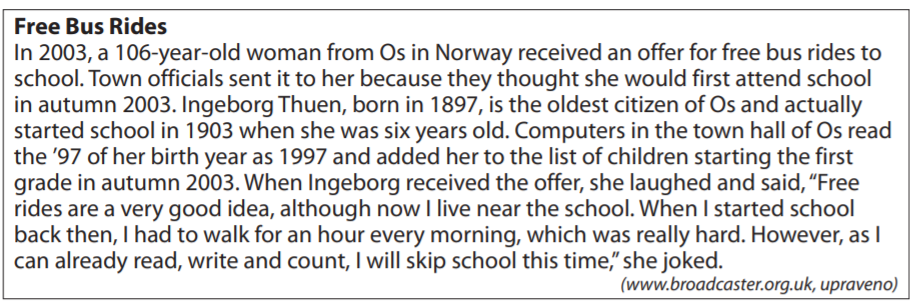 Why was the woman offered free bus rides?She was offered free bus rides:because of her hour-long walk to shool every morning.because she was the oldest person in the town.because she wanted to start school.because of a computer mistake.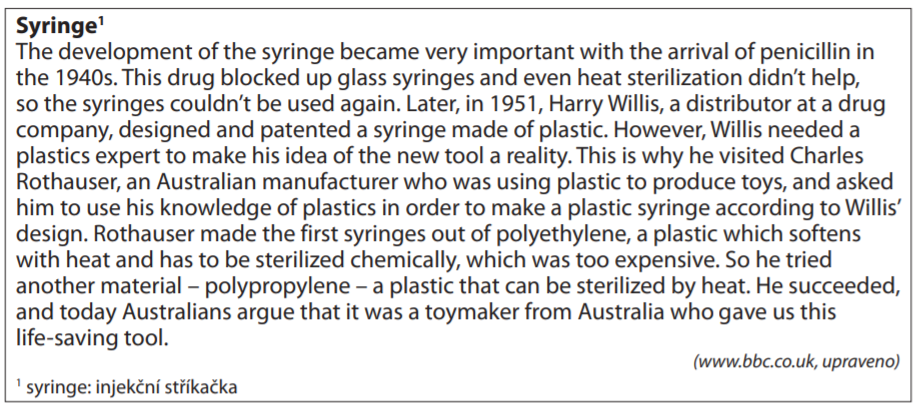 What did the Australian toymaker do for hte development of syringes?He patented a plastic syringe.He designed a plastic syringe.He produced the first plastic syringe.He discovered a new way of sterilizing syringes.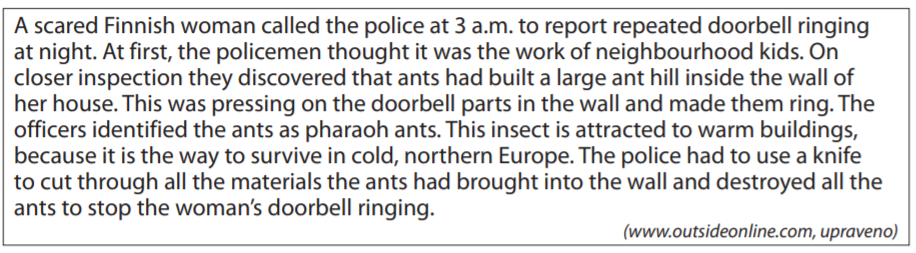 What is the most suitable title for this article?Ants Survived Winter Thanks to the PoliceWoman Scared by the Police at NightChildren Making Trouble at NightStrange Doorbell Ringing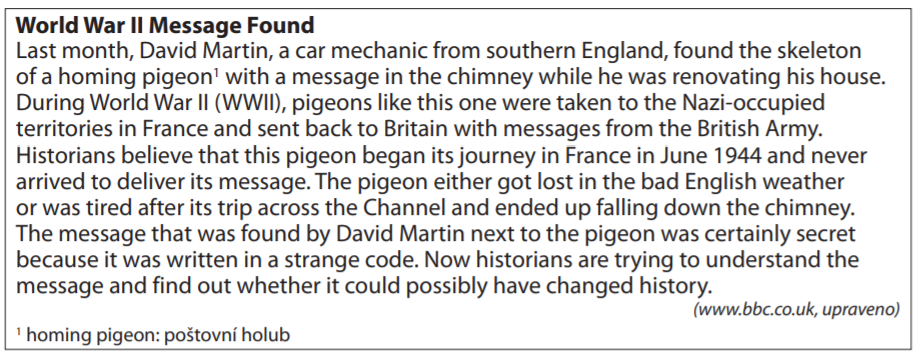 What does the article say about the discovered top secret message?It was lost in France during WWII.Historians discovered it in a chimney.The Nazis sent it to Great Britain during WWII.Scientists are unable to read its meaning at present.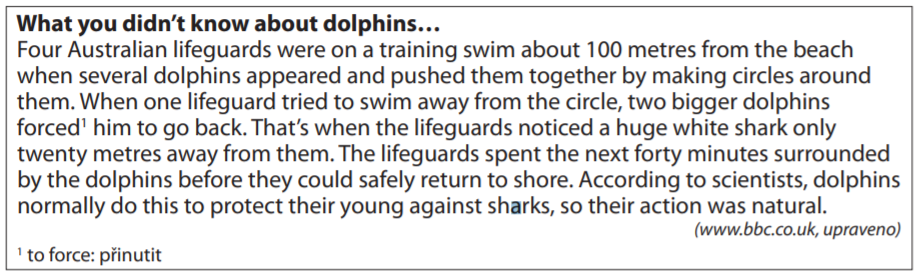 What did the dolphins do?The dolphins:made a circle around a white shark.protected lifeguards against a shark.trained with lifeguards to save swimmers.made the lifeguards to go back to the shore.Co jsem se touto aktivitou naučil(a):……………………………………………………………………………………………………………………………………………………………………………………………………………………………………………………………………………………………………………………………………………………………………… Autor: Lýdie Valešová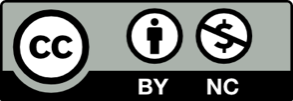 Toto dílo je licencováno pod licencí Creative Commons [CC BY-NC 4.0]. Licenční podmínky navštivte na adrese [https://creativecommons.org/choose/?lang=cs].